STUNDE am DONNERSTAG 07.12.2023 (Seite 1 bis 3)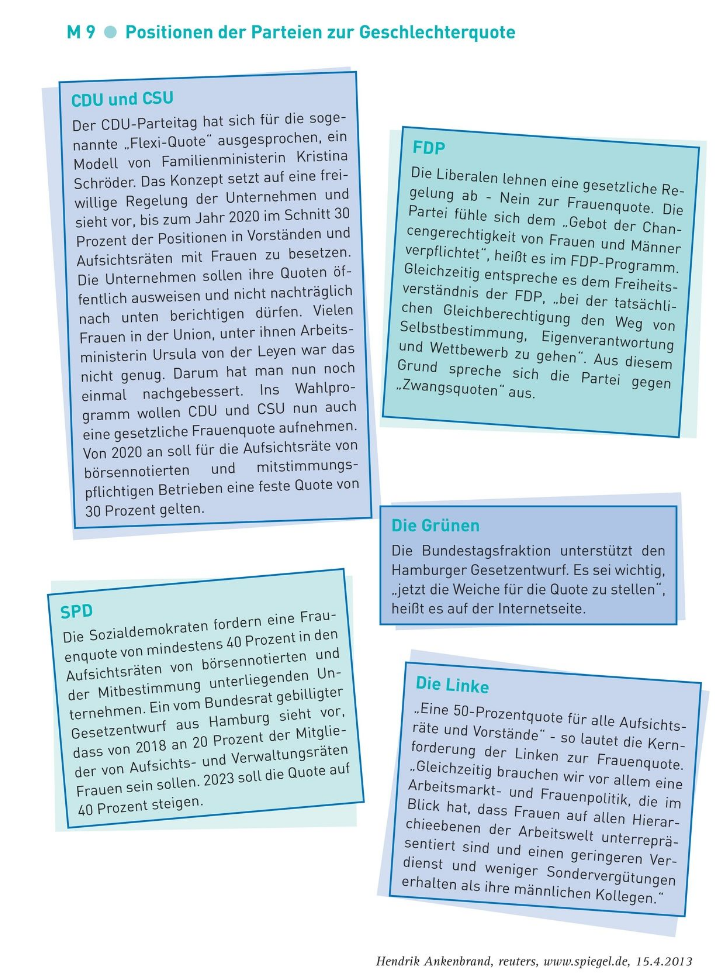 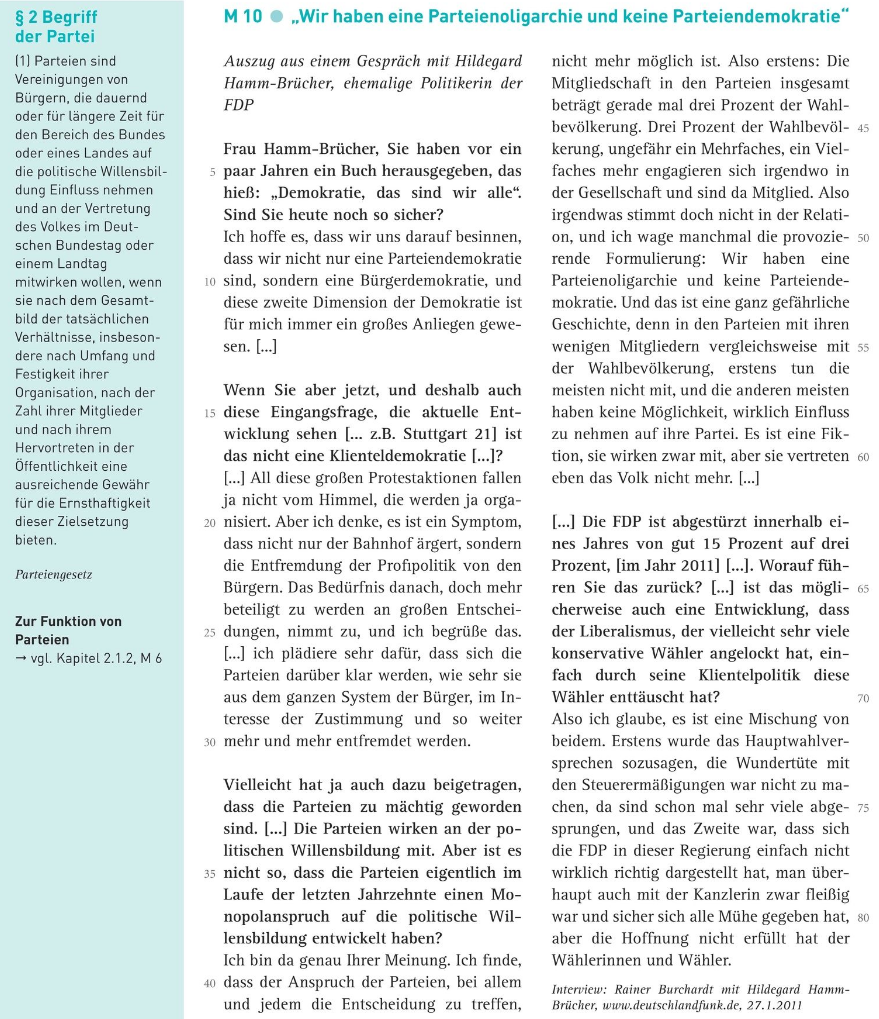 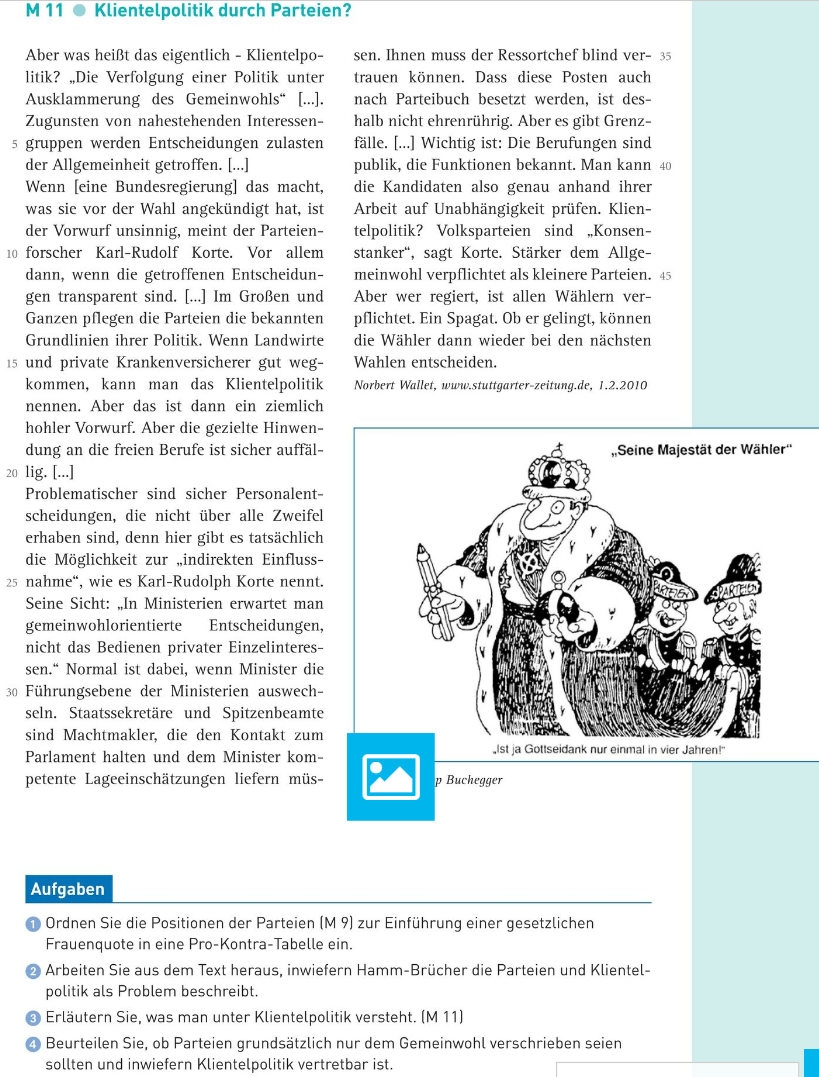 